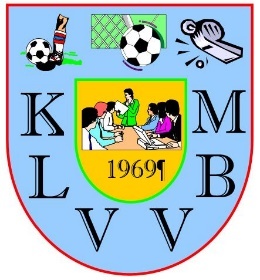 OVERGANGSMACHTIGING  K.L.V.V.B.M.(*)Datum van ontvangst op het Secretariaat :(datum van ontvangst)(*) uitsluitend voor de bondsinstanties)(!) verplicht via mail als bijlage over te makenNaam & voornaam speler..............................................Geboortedatum speler..... /..... /........Afstanddoende club.......................................Rechthebbende club.......................................Datum overgang..... /..... /........Naam & handtekeningspelerNaam & handtekeningsecretaris rechthebbendeclub................................................................